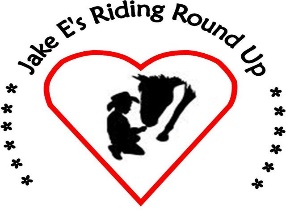 RIDER INTAKE FORMTHIS FORM MUST BE COMPLETED IN FULL AND SIGNEDBEFORE A RIDER IS ALLOWED TO PARTICIPATEName: _______________________________  Birth Date: _______________  Age: ___________Address: ______________________  City: ___________________  State: ____  Zip: __________E-mail: __________________________________Home Phone: _______________  Cell Phone: _______________  Work Phone: ______________Place of Employment: ____________________________________________________________School/Educational Institution attending: ____________________________________________If under 18, please complete the following:Legal Guardian/s: ___________________________  Email: ______________________________Place of Employment: ____________________________________________________________Home/Cell Phone: __________________________  Work Phone: ________________________(Please Specify)In case of emergency, notify: ______________________________________________________Relationship: ______________________________  Contact number: ______________________For Office Use Only__________________________________________Date Application Received & ProcessedRIDER INTAKE FORMTHIS FORM MUST BE COMPLETED IN FULL AND SIGNEDBEFORE A RIDER IS ALLOWED TO PARTICIPATEClient Name: __________________________________________Medications (please include prescriptions and over the counter drugs)Name of Drug			Dosage			Frequency			Side Effects1.2.3.4.5.Allergies to any medication?  If so, list them below:Past and Prospective Surgeries (please include date of surgery)***Does this rider have any physical disabilities?If yes, proceed with the next pageIf no, proceed to page 4                               RIDER INTAKE FORMTHIS FORM MUST BE COMPLETED IN FULL AND SIGNEDBEFORE A RIDER IS ALLOWED TO PARTICIPATEClient Name: __________________________________________Please describe abilities/difficulties in the following areas, including assistance required or equipment needed:Physical Function (ex: mobility skills such as transfers, walking, wheelchair use, etc.)Please circle yes or no:Rider is…	Ambulatory – Y / N		Verbal – Y / N		Uses a wheelchair – Y / N	Uses crutches – Y / N		Uses braces – Y / N	Uses a walker – Y / N	Can sit independently – Y / NWhat are the goals for the rider?  Why are you seeking participation, and what would you like to accomplish?***Does this rider have any emotional/behavioral concerns?If yes, proceed to the next pageIf no, proceed to page 5RIDER INTAKE FORMTHIS FORM MUST BE COMPLETED IN FULL AND SIGNEDBEFORE A RIDER IS ALLOWED TO PARTICIPATEClient Name: __________________________________________Any history of:	Depression – Y / N		Suicide Attempts – Y / N	Anxiety – Y / N	Eating Disorders – Y / N	Mental Illness – Y / N		Emotional Abuse – Y / N	Physical Abuse – Y / N		Sexual Abuse – Y / N		Addiction – Y / N	Chronic Illness – Y / N		Self Harm – Y / N		Violent Behavior – Y / N		Any history of alcohol or drug abuse?  Y / N	If yes, please specify: ______________________________________________________	________________________________________________________________________	________________________________________________________________________	________________________________________________________________________Any major stressors in the last 12 months?  (Ex: serious illness, death of a friend/family member, divorce, major illness in the family, etc.)	If yes, please specify: ______________________________________________________	________________________________________________________________________	________________________________________________________________________	________________________________________________________________________Has the client ever been hospitalized for a psychiatric or emotional health reason?	If yes, please specify: ______________________________________________________	________________________________________________________________________	________________________________________________________________________	________________________________________________________________________RIDER INTAKE FORMTHIS FORM MUST BE COMPLETED IN FULL AND SIGNEDBEFORE A RIDER IS ALLOWED TO PARTICIPATEClient Name: __________________________________________Please list below who is allowed to pick up this rider from our facility.If there is anyone who is legally not allowed to pick up this rider from our facility, please list them below and provide the court order.RIDER INTAKE FORMTHIS FORM MUST BE COMPLETED IN FULL AND SIGNEDBEFORE A RIDER IS ALLOWED TO PARTICIPATEClient Name: __________________________________________Are there any other concerns or information we should be aware of before beginning Therapeutic Riding sessions?Honesty Declaration:I, _______________________________, attest that the answers provided throughout this volunteer information form have been answered truthfully and completely to the best of my recall.  I attest that I have not deliberately or intentionally misrepresented my medical, social or psychological history in any way with my responses.  Print Full Name____________________________________________________     ________________________Rider/Parent/Guardian Signature                                                           Date:RIDER INTAKE FORMTHIS FORM MUST BE COMPLETED IN FULL AND SIGNEDBEFORE A RIDER IS ALLOWED TO PARTICIPATEClient Name: __________________________________________EMERGENCY MEDICAL TREATMENTAttending Physician: ____________________________________________________________Address: ______________________________________________________________________City: _____________________  State: ___________________  Zip: _______________________Phone number: ____________________________Preferred Medical Facility: _______________________________________________________Address: ______________________________________________________________________City: _____________________  State: ___________________ Zip: _______________________Phone number: ____________________________Health Insurance Company: ______________________________________________________Name of Policy Holder: __________________________________________________________Policy #: _________________________________RIDER INTAKE FORMTHIS FORM MUST BE COMPLETED IN FULL AND SIGNEDBEFORE A RIDER IS ALLOWED TO PARTICIPATEClient Name: __________________________________________AUTHORIZATION FOR EMERGENCY MEDICAL TREATMENTIn case of medical emergency, the rider or guardian authorizes Jake E’s Riding Round Up to secure and retain such emergency medical assistance and transportation as they determine to be necessary and proper.  The rider or guardian authorizes release of rider records upon request to the authorized individual or agency involved in the medical emergency treatment.  This authorization includes x-ray, surgery, hospitalization, medication and any treatment procedure deemed “life-saving” by the physician.  This provision will only be invoked if the guardian cannot be reached.__________________________________________________     __________________________Rider/Parent/Guardian signature                                                                               DateRIDER MEDICAL NON-CONSENTI do not give my consent for emergency medical treatment/aid in the case of illness or injury during the process of receiving services or while being on the property of Jake E’s Riding Round Up.  In the event emergency treatment is required, I wish the following procedures to take place:______________________________________________________________________________________________________________________________________________________________________________________________________________________________________________________________________________________________________________________________________________________________________________________________________________________________________________________________________________________________________________________________________________________________________________________________________________________     ________________________Rider/Parent/Guardian Signature                                                                                    DateRIDER INTAKE FORMTHIS FORM MUST BE COMPLETED IN FULL AND SIGNEDBEFORE A RIDER IS ALLOWED TO PARTICIPATEClient Name: __________________________________________Photo ReleaseI do____do not____ (check one) consent to and authorize the use of reproduction by Jake E’s Riding Round Up of any and all photographs and any other audio/visual materials take of me for promotional material, educational activities, exhibitions or for any other use for the benefit of the program.Signature:__________________________________________Date:_______________________Printed Name:__________________________________________________________________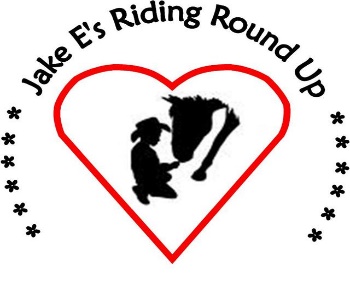 LIABILITY RELEASEExecuted and signed in the STATE OF TEXAS/COUNTY OF KAUFMAN(Please print legibly as we use information provided for mailings)I, _____________________________, acknowledge and accept that horseback riding, care and maintenance of animals, and care and maintenance of the ranch grounds and equipment, involve the risk of personal injury.  By my signature (and, in case of a minor, the parent’s or guardian’s signature) they and I, hereby waive all rights, if any, claims, causes of action and lawsuits against Jana Ewing and Jake E’s Riding Round Up, Inc., located at 10626 FM 429, Kaufman, Texas 75142,  their family, heirs, executors, legal representatives, administrators, successors, assigns, guests, employees, or agents affiliates with any of them in any manner (collectively, herein “Jana Ewing and Jake E’s Riding Round Up, Inc.”), for any injury, liability or damages which may occur while performing in any activity on said property.  I agree to indemnify, defend, and hold harmless Jana Ewing and Jake E's Riding Round Up, Inc., or any person or entity whose land a Jana Ewing and Jake E’s Riding Round Up, Inc. related activity crosses, for any accident, injury, or loss that might occur, and free such persons from all liability for such injury or loss.  I understand activities with animals and/or riding on horses involves possible danger and I participate at my own risk. I understand that horseback riding and any other activity on the property of Jana Ewing and Jake E’s Riding Round Up, Inc. related activities involve being in remote areas for extended periods of time, far away from communication, transportation, and medical facilities; that these areas have many natural and man-made hazards which a participant cannot anticipate, identify, modify, or eliminate; that horses and other animals can be excitable, difficult to control, and unpredictable; and that accidents can happen to anyone at any time.  I further understand that horseback riding can involve such activities as crossing creeks, galloping over uneven terrain, and being in unfamiliar places under adverse weather conditions which could result in injury to me and/or to the horse I am riding.   I agree to take all responsibility for myself and the animal I am caring for and/or riding.  I am aware that wearing a certified safety helmet is a good protective measure against head injury, and further understand that helmets are required for all horse riders.  My signature below constitutes acceptance of the above terms and conditions.   Medical ReleaseI further agree to allow and be financially responsible for any necessary emergency medical treatment by any available physician at any available medical institution in the event of my injury or illness.  I have read and fully understand this liability release. I understand that the Texas Equine Liability Act (Chapter 87, Civil Practice and Remedies Code), and equine professional is not liable for an injury to or the death of a participant in equine activities resulting in the inherent risks of equine activities. _______________________________________________                              ________________________________________________                                           Print Name                              				              Signature ______________________                                    		              ________________________________________________                                                            Date                                                                             		              Signature of Guardian if participant is a minor                         _____________________________________________________________________________________________________________     Street Address                                                                                               City                                                                   State              Zip            _______________________________________________                      ____________________________________________________                             Primary phone number                                                                                    Primary email address 